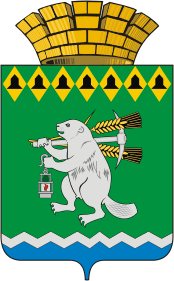 Дума Артемовского городского округаVII созыв 32 заседание РЕШЕНИЕот 26 октября 2023 года                 				                            № 357О внесении изменений в решение Думы Артемовского городского округаот 16.09.2021 № 883 «О муниципальном контроле на автомобильном транспорте, городском наземном электрическом транспорте и в дорожном хозяйстве на территории Артемовского городского округа»В соответствии с пунктом 3 части 10 статьи 23 Федерального закона от 31 июля 2020 года № 248-ФЗ «О государственном контроле (надзоре) и муниципальном контроле в Российской Федерации», руководствуясь статьей 23 Устава Артемовского городского округа,Дума Артемовского городского округаРЕШИЛА: 1. Внести в решение Думы Артемовского городского округа от 16.09.2021 № 883 «О муниципальном контроле на автомобильном транспорте, городском наземном электрическом транспорте и в дорожном хозяйстве на территории Артемовского городского округа», с изменениями, внесенными решением Думы Артемовского городского округа от 24.02.2022 № 76 (далее - Решение) следующие изменения:1.1. В Приложении 1 к Решению «Положение о муниципальном контроле на автомобильном транспорте, городском наземном электрическом транспорте и в дорожном хозяйстве на территории Артемовского городского округа»:       1) пункт 17 изложить в следующей редакции:         «17. Система оценки и управления рисками при осуществлении муниципального контроля не применяется.Плановые контрольные мероприятия при осуществлении муниципального контроля не проводятся.»;2) пункт 18 изложить в следующей редакции:«18. С учетом требований части 2 статьи 66 Закона N 248-ФЗ все внеплановые контрольные мероприятия при осуществлении муниципального контроля на автомобильном транспорте, городском наземном электрическом транспорте и в дорожном хозяйстве могут проводиться только после согласования с Артемовской городской прокуратурой.»;3) пункты 19 - 28 признать утратившими силу;4) пункт 29 изложить в следующей редакции:«29. В целях проведения внеплановых контрольных мероприятий устанавливаются индикаторы риска нарушения обязательных требований, которые утверждаются решением Думы Артемовского городского округа.»;5)  пункт 30 изложить в следующей редакции:«30. Выявление соответствия объекта контроля индикаторам риска является основанием для проведения внепланового контрольного мероприятия, предусматривающего взаимодействие с контролируемым лицом. Вид такого контрольного мероприятия определяется с учетом следующих критериев:1) при выявлении соответствия объекта контроля индикаторам риска, предусмотренными:выявлением по результатам выездных обследований, анализа информации, поступившей от территориальных органов федеральных органов исполнительной власти, органов государственной власти Свердловской области,  из обращений граждан и организаций, средств массовой информации, в течение календарного года на одном участке автомобильной дороги муниципального значения Свердловской области (далее - муниципальные автодороги) более трех фактов отклонения предельных параметров и характеристик эксплуатационного состояния автомобильной дороги (транспортно-эксплуатационных показателей) от значений, установленных законодательством Российской Федерации в области автомобильного транспорта, городского наземного электрического транспорта и дорожного хозяйства;выявлением по результатам выездных обследований, анализа информации, поступившей от территориальных органов федеральных органов исполнительной власти, органов государственной власти Свердловской области, из обращений граждан и организаций, средств массовой информации, в течение календарного года на одном участке муниципальной автодороги более трех фактов несоответствия ее обустройства требованиям, установленным законодательством Российской Федерации в области дорожного хозяйства и нормативно-техническими документами;выявлением по результатам выездных обследований, анализа информации, поступившей от территориальных органов федеральных органов исполнительной власти, органов государственной власти Свердловской области, из обращений граждан и организаций, средств массовой информации, в течение календарного года на одном участке муниципальной автодороги более трех фактов несоответствия состава и вида работ по капитальному ремонту, ремонту и содержанию автомобильной дороги требованиям, установленным законодательством Российской Федерации в области дорожного хозяйства и нормативно-техническими документами;выявлением по результатам выездных обследований, анализа информации, поступившей от территориальных органов федеральных органов исполнительной власти, органов государственной власти Свердловской области, из обращений граждан и организаций, средств массовой информации, в течение календарного года на одном участке муниципальной автодороги более трех фактов возникновения дорожно-транспортного происшествия одного вида с сопутствующими неудовлетворительными дорожными условиями, где пострадали или ранены люди;фактом истечения 30 календарных дней с даты окончания сроков действия технических требований и условий, подлежащих обязательному исполнению, при строительстве и реконструкции в границах придорожных полос муниципальных автодорог объектов капитального строительства, объектов, предназначенных для осуществления дорожной деятельности, и объектов дорожного сервиса, проводится инспекционный визит, рейдовый осмотр, документарная проверка, выездная проверка.»;6) пункт 36 дополнить подпунктом 4 следующего содержания:«4) профилактический визит.»;7) дополнить пунктом 63.1 следующего содержания:«63.1. Профилактический визит проводится в форме профилактической беседы по месту осуществления деятельности контролируемого лица либо путем использования видео-конференц-связи (при наличии возможности).В ходе профилактического визита контролируемое лицо информируется о его полномочиях, а также об особенностях организации и осуществления муниципального контроля, проводимого в отношении объекта контроля. Профилактический визит проводится в порядке и объеме, определенном статьей 52 Закона № 248-ФЗ.В ходе профилактического визита контролируемое лицо информируется об обязательных требованиях, предъявляемых к его деятельности, либо к используемым им объектам контроля, их соответствии индикаторам риска, а также о видах, содержании контрольных мероприятий, проводимых в отношении контролируемого лица. В ходе профилактического визита может осуществляться консультирование контролируемого лица в порядке, установленном статьей 50 Закона № 248-ФЗ и настоящим Положением. Профилактический визит проводится по согласованию с контролируемым лицом.Обязательный профилактический визит проводится в отношении контролируемого лица, впервые приступающего к осуществлению своей деятельности. О проведении профилактического визита, обязательного профилактического визита контролируемое лицо уведомляется контрольным органом не позднее чем за пять рабочих дней до даты его проведения в письменной форме на бумажном носителе почтовым отправлением либо в форме электронного документа, подписанного электронной подписью, в порядке, установленном частью 5 статьи 21 Закона № 248-ФЗ.Контролируемое лицо вправе отказаться от проведения профилактического визита, обязательного профилактического визита, уведомив об этом контрольный орган в письменной форме на бумажном носителе почтовым отправлением либо в форме электронного документа, подписанного электронной подписью, не позднее чем за три рабочих дня до даты его проведения.Срок проведения профилактического визита, обязательного профилактического визита не может превышать один рабочий день.При профилактическом визите, обязательном профилактическом визите контролируемым лицам не выдаются предписания об устранении нарушений обязательных требований. Разъяснения, полученные контролируемым лицом в ходе профилактического визита, обязательного профилактического носят рекомендательный характер.»;8) пункт 65 изложить в следующей редакции:«65. Контрольный орган вправе применять проверочные листы при проведении внеплановых контрольных мероприятий, предусмотренных настоящим Положением (за исключением контрольного мероприятия, основанием для проведения которого является истечение срока исполнения предписания об устранении выявленного нарушения обязательных требований).»;9) подпункт 2 пункта 71 признать утратившим силу;10) пункт 77 признать утратившим силу;11) в абзаце первом пункта 81 слова «плановой и» исключить;12) в пункте 96 слова «подпунктами 1, 3 - 5» заменить словами «подпунктами 1, 3, 4»;13) пункт 99 признать утратившими силу;14) в пункте 142 слова «подпунктами 87 - 83» заменить словами «подпунктами 87 - 93»;1.2. Приложение 2 к Решению «Перечень индикаторов риска нарушения обязательных требований в сфере муниципального контроля на автомобильном транспорте, городском наземном электрическом транспорте и в дорожном хозяйстве на территории Артемовского городского округа» изложить в следующей редакции (Приложение);1.3. В Приложение 3 к Решению «Индикативные показатели в сфере муниципального контроля на автомобильном транспорте, городском наземном транспорте и в дорожном хозяйстве на территории Артемовского городского округа» внести изменения, признав пункт 1 утратившим силу.2. Опубликовать настоящее решение в газете «Артемовский рабочий», разместить на Официальном портале правовой информации Артемовского городского округа (www.артемовский-право.рф) и на официальном сайте Думы Артемовского городского округа в информационно телекоммуникационной сети «Интернет».3. Настоящее решение вступает в силу с момента его официального опубликования.4. Контроль исполнения настоящего решения возложить на постоянную комиссию по вопросам местного самоуправления, нормотворчеству и регламенту (Упорова Е.Ю.).Приложение к решению ДумыАртемовского городского округаот 26 октября 2023 года  № 357Приложение 2                                                   УТВЕРЖДЕНОрешением ДумыАртемовского городского округаот 16.09.2021 № 883Индикаторы риска нарушения обязательных требований, используемыев качестве основания для проведения внеплановых проверок при осуществлении муниципального контроле на автомобильном транспорте, городском наземном электрическом транспорте и в дорожном хозяйствеВыявление по результатам выездных обследований, анализа информации, поступившей от территориальных органов федеральных органов исполнительной власти, органов государственной власти Свердловской области,  из обращений граждан и организаций, средств массовой информации, в течение календарного года на одном участке автомобильной дороги муниципального значения Свердловской области (далее - муниципальные автодороги) более трех фактов отклонения предельных параметров и характеристик эксплуатационного состояния автомобильной дороги (транспортно-эксплуатационных показателей) от значений, установленных законодательством Российской Федерации в области автомобильного транспорта, городского наземного электрического транспорта и дорожного хозяйства.Выявление по результатам выездных обследований, анализа информации, поступившей от территориальных органов федеральных органов исполнительной власти, органов государственной власти Свердловской области, из обращений граждан и организаций, средств массовой информации, в течение календарного года на одном участке муниципальной автодороги более трех фактов несоответствия ее обустройства требованиям, установленным законодательством Российской Федерации в области дорожного хозяйства и нормативно-техническими документами.Выявление по результатам выездных обследований, анализа информации, поступившей от территориальных органов федеральных органов исполнительной власти, органов государственной власти Свердловской области, из обращений граждан и организаций, средств массовой информации, в течение календарного года на одном участке муниципальной автодороги более трех фактов несоответствия состава и вида работ по капитальному ремонту, ремонту и содержанию автомобильной дороги требованиям, установленным законодательством Российской Федерации в области дорожного хозяйства и нормативно-техническими документами.Выявление по результатам выездных обследований, анализа информации, поступившей от территориальных органов федеральных органов исполнительной власти, органов государственной власти Свердловской области, из обращений граждан и организаций, средств массовой информации, в течение календарного года на одном участке муниципальной автодороги более трех фактов возникновения дорожно-транспортного происшествия одного вида с сопутствующими неудовлетворительными дорожными условиями, где пострадали или ранены люди.Факт истечения 30 календарных дней с даты окончания сроков действия технических требований и условий, подлежащих обязательному исполнению, при строительстве и реконструкции в границах придорожных полос муниципальных автодорог объектов капитального строительства, объектов, предназначенных для осуществления дорожной деятельности, и объектов дорожного сервиса.Председатель Думы Артемовского городского округаГлава Артемовского городского округаВ.С. АрсеновК.М. Трофимов